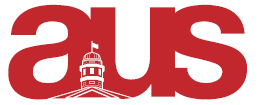 Report of AGELF, AUS Council, (03/20/19)Prochaine réunion de la Commission étudiante sur les études de premier cycle : Lundi 18 mars 16h30-18h30, Cyberthèque Pod 3. Le compte rendu de la dernière réunion a été posté sur le groupe Facebook de la commission par Mackenzie Bleho (Présidente).Nous avons assisté à l’assemblée départementale le vendredi 15 marsNous avons lancé le 11 mars un appel aux candidatures pour les élections de l’exécutif, sont à combler les positions suivantes : Présidence, vice-présidence aux communications, vice-présidence aux finances, représentation à l’AÉFA (2 postes), vice-présidence aux affaires internes, vice-présidence aux affaires universitaires, vice-présidence aux évènements.Nous avons participé aux Jeux de la traduction Plusieurs de nos étudiants s’impliquent dans le cadre de la Francofête à McGill (11 au 18 mars)Respectfully Submitted,Florence MartiMaria HocineAUS Representatives